Докторантураға түсуге арналған емтихандар бағдарламасы2021-2022 оқу жылына арналған «Менеджмент» ББ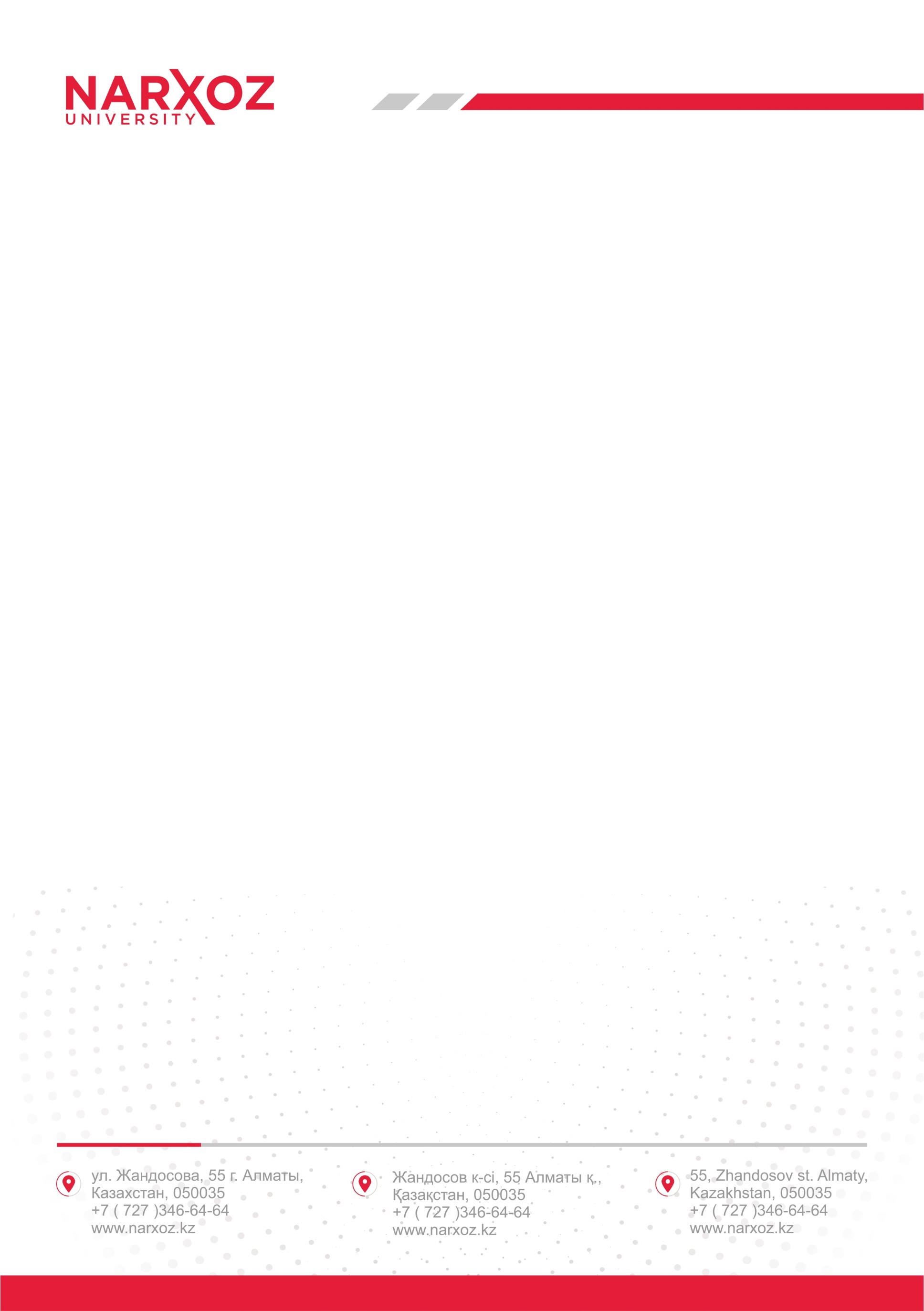 Пән атауыЕмтихан сұрақтарына арналған негізгі тақырыптарЕмтиханға дайындалу үшін ұсынылатын әдебиеттерМенеджментҰйым мақсаттары және менеджер қызметіМенеджментке деген көзқарастарҰйымның ішкі және сыртқы орталарыЭтика және корпоративтік әлеуметтік жауапкершілікМенеджменттегі коммуникацияШешім қабылдау әдістеріЖоспарлау және ұйымдастырушылық мақсаттарҰйымдастыру функциясыТиімді көшбасшылық және басқару стильдеріМотивацияТоптық динамикаМенеджменттегі бақылауАдам ресурстарын басқаруҚайшылықтарды және өзгерістерді басқару1. Дафт, Р. Менеджмент: учебник для слушателей, обучающихся по программам «Мастер делового администрирования»: [перевод с английского] / Ричард Дафт. – 10-е изд. - Санкт-Петербург [и др.]: Питер, Питер Пресс, 2017. – 655 с.2. Рикки У. Гриффин. Менеджмент. 12-басылым.  – Алматы: «Ұлттық аударма бюросы» ҚҚ, 2018. – 768 б.3. Мескон М.Х., Хедоури Ф., Альберт М. Основы менеджмента. – М.: Вильямс, 2020. – 672 с.Стратегиялық менеджмент Стратегиялық менеджменттің мәні және мазмұныСала және бәсекелік ортаСтратегиялық пайым және стратегиялық тауашаны таңдауКомпанияның сыртқы және ішкі ортасын талдауКомпанияның бәсекелестік стратегияларыСтратегияны әзірлеу және жүзеге асыруПортфельдік талдау және нарықты стратегиялық сегментациялауСтратегиялық өзгерістерді басқаруЭтика, корпоративтік әлеуметтік жауапкершілік, тұрақтылық және стратегияҚазақстанда стратегиялық менеджменттің даму үрдістеріДжон Э.Гэмбл., Маргарет А.Питереф., Артур А.Томпсон «Стратегиялық менеджмент негіздері (бәсекелестік артықшылыққа ұмтылу) – Алматы «Ұлттық аударма бюросы», 2019. – 536 бет  Зуб, А. Т. Стратегический менеджмент: учебник и практикум для вузов – 4-е изд., перераб. и доп. – М.: изд-во Юрайт, 2020. – 375 с. – Текст: электронный // ЭБС Юрайт [сайт]. – URL: http://biblio-online.ru/bcode/450032Томпсон А.А., Питереф М., Гэмбл Дж., Стрикленд А.Дж. Стратегический менеджмент. Создание конкурентного преимущества. – М.: Вильямс, 2019. – 800 с. Государственная программа «Цифровой Казахстан»  // https: // primeminister. kz/ru/gosprogrammyОперациялық менеджмент1. Операциялық менеджменттің мәні2. Операциялық стратегияны әзірлеу3. Компанияның бәсекеқабілеттілігін арттыру4. Технологиялық үдерісті таңдау және әзірлеу5. Өнім сапасын басқару әдістері6. Еңбекті нормалауды және еңбек үдерісін жоспарлау7. Сатып алуды басқару8. Өндірістегі күнтізбелік жоспарлау1. Чейз Ричард Б., Аквилано Николас Дж., Джейкобз Роберт Ф. Производственный и операционный менеджмент. 10 издание. Издательство: Диалектика, 2019 г.Басқарушылық көшбасшылық және команда құруКөшбасшылық, басшылық және басқаруКөшбасшылық тұжырымдамаларыБасқару стильдеріКөшбасшының құзіреттіліктеріЖүйелік ойлау мен көшбасшы этикасыТиімді команда белгілеріҰжымдық еңбекті ұйымдастыру тәсілдеріКөшбасшылық белсенділіктің ішкі көздері мен бағдарларыТиімді көшбасшылық факторларыКөшбасшылық типологиясыБайланыс жасау көшбасшының негізгі құралы ретіндеСелезнева Е.В. Лидерство: учебник и практикум для академического бакалавриата. – М.: изд-во Юрайт, 2016. – 429 с. Спивак В.А. Лидерство: учебник для академического бакалавриата. – М.: изд-во Юрайт, 2015. – 393 с. Спивак В.А. Лидерство. Практикум: учеб. пособие для академического бакалавриата. – М.: изд-во Юрайт, 2015. – 361 с. Сафонова Н.М. Лидерство и командообразование: учебное пособие. – Набережные Челны: изд-во «Печатная галерея», 2017. – 66 с.Гандапас Р. Харизма лидера: научное издание. - М.: Манн, Иванов и Фербер, 2014. - 224 с.Ұйымдық мінез-құлықҰйымдастырушылық мінез-құлық негіздеріҰйымдастырушылық мінез-құлық модельдеріТұлға және ұйымЕңбекке ынталандыру және ұйымның тиімділігіҰйымдағы топтық мінез-құлықҰйымдағы көшбасшылықҰйымдағы коммуникативті мінез-құлықҰйымдастырушылық мәдениетҰйымның мінез-құлқын басқару және қызметкердің жеке дамуыҰйымдастырушылық өзгерістерді басқаруҰйымдастырушылық мінез-құлықтың заманауи аспектілері1. Згонник Л.В. Организационное поведение. Учебник. – М.: издательско-торговая корпорация «Дашков и К°», 2017. – 230 с.2. Мкртычян Г.А., Петрова О.В.  Организационное поведение. Учебное пособие. – Нижний Новгород: изд-во ННГУ, 2019. – 237 с.

Адам ресурстарын басқару1. Ұйым қызметіндегі адам ресурстарын басқарудың ролі2. Адам ресурстарын басқару стратегиясы мен саясаты3.Ұйымдағы адам ресурстарын жоспарлау мен пайдалану 4. Ұйымның адам ресурстарын қалыптастыру5. Қызметкерлер мәртебесінің өзгеруі6. Ұйымдағы адам ресурстарының дамуы7. Мансапты жасау8. Персоналды бағалау және еңбек өнімділігін басқару9. Персоналды марапаттау мен мотивациялауды басқару10. Адам ресурстарын басқарудың халықаралық тәжірибесіМ. Армстронг, Практика управления человеческими ресурсами. Издание 10-е, Питер-2017Дағдарысқа қарсы басқару1. Әлеуметтік-экономикалық жүйенің дамуындағы дағдарыс2. Дағдарыстардың жіктелуі3. Дағдарыс-менеджменттегі тәуекелдер4. Дағдарыс менеджменттегі макро- және микроэкономикалық нысандар5. Дағдарыс-менеджменттің агрессивтік нысаны6. «Оңалту және банкроттық туралы» ҚР Заңы7. Дағдарыс-менеджментте бизнесті бағалау8. Күнделікті-профилактикалық дағдарыс- менеджмент9. Дағдарыс-менеджменттегі қорғаныс-апаттық технология10. Дағдарыс-менеджменттегі арандатушылық нысан1. Э.М.Коротков.  Антикризисное управление + допматериалы в ЭБС: учебник для вузов. – М.: изд-во Юрайт, 2020.2. https://adilet.zan.kz/rus/docs/Z1400000176/z140176.htm3. http://marketingcenter.kz/20/bankrotstvo.html4. https://www.cfin.ru/management/people/crisis_hr.shtml